WORKING GROUP ON BIOCHEMICAL AND MOLECULAR TECHNIQUES
AND DNA-PROFILING IN PARTICULARFourteenth Session
Seoul, Republic of Korea, November 10 to 13, 2014Use of Molecular Marker Techniques for Selection
of ‘Similar Variety’ about ‘Candidate Variety’Document prepared by an expert from the Republic of Korea

Disclaimer:  this document does not represent UPOV policies or guidanceThe Annex to this document contains a copy of a presentation “Use of Molecular Marker Techniques for Selection of ‘Similar Variety’ about ‘Candidate Variety’” made at the fourteenth session of the Working Group on Biochemical and Molecular Techniques and DNA-Profiling in particular (BMT).Kyoung-In Seo, Seed Testing & Research Center, Korea Seed & Variety Service (KSVS), Ministry of Agriculture, Food and Rural Affairs, Republic of Korea[Annex follows]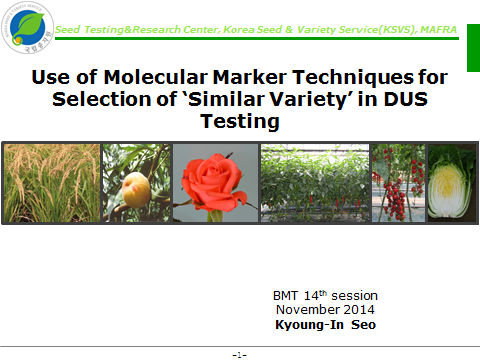 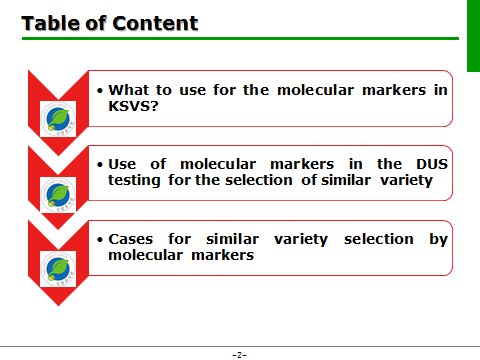 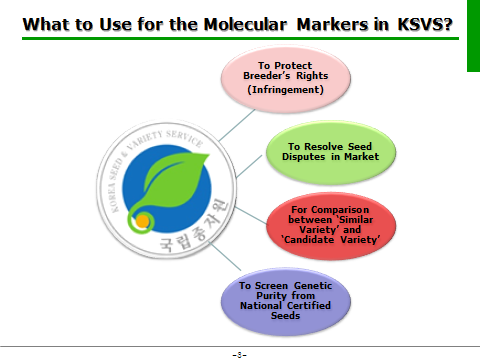 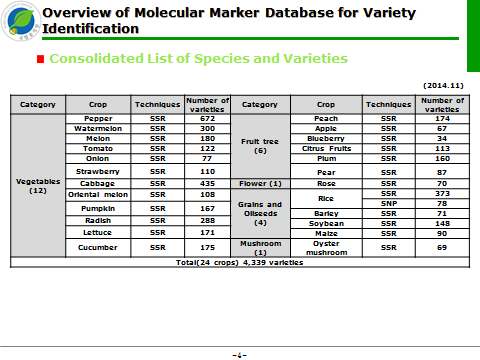 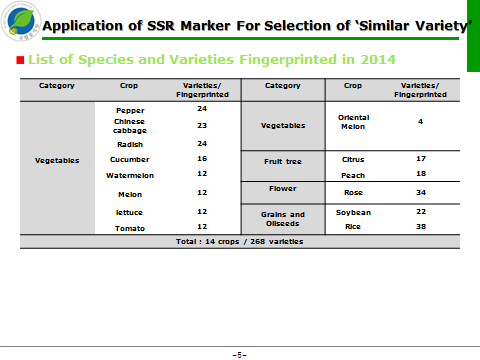 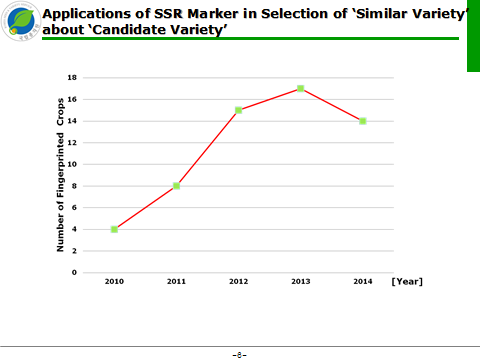 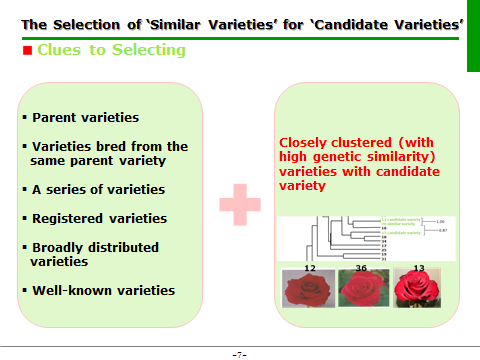 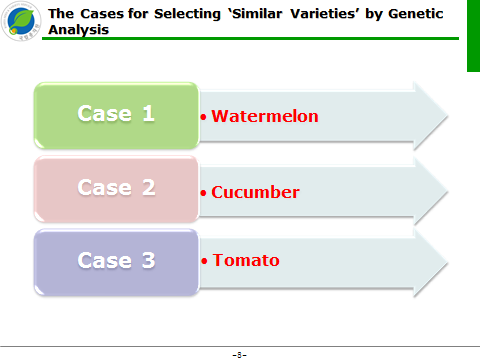 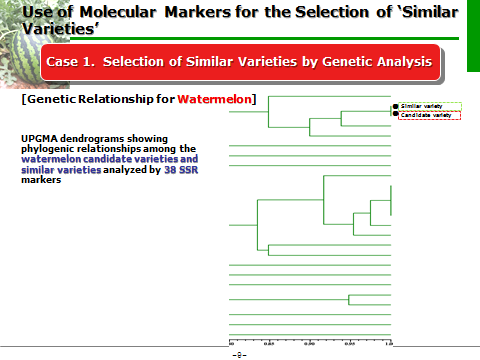 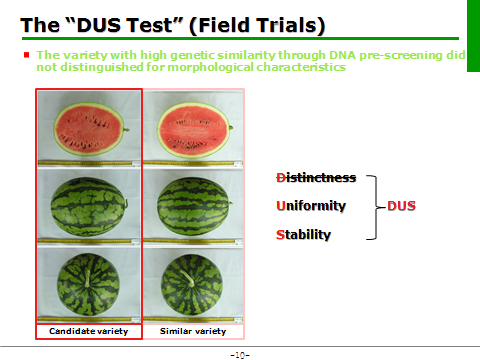 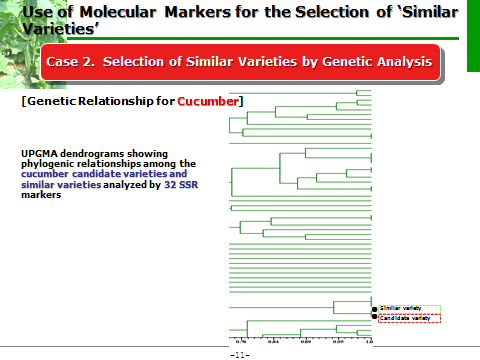 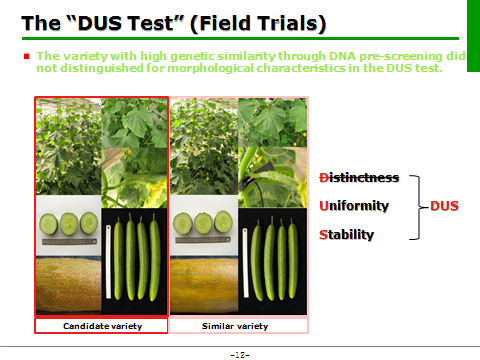 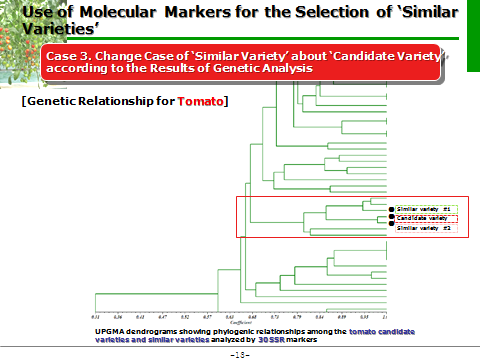 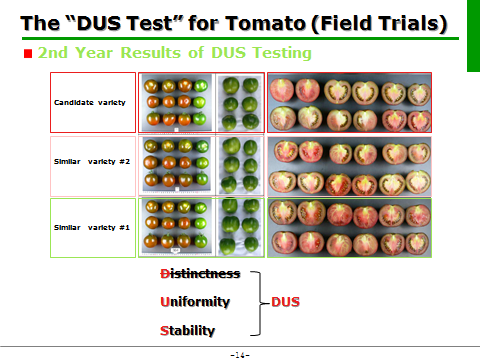 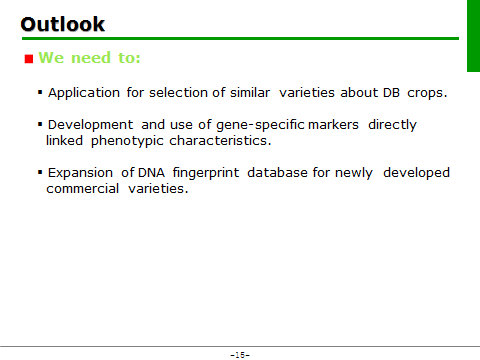 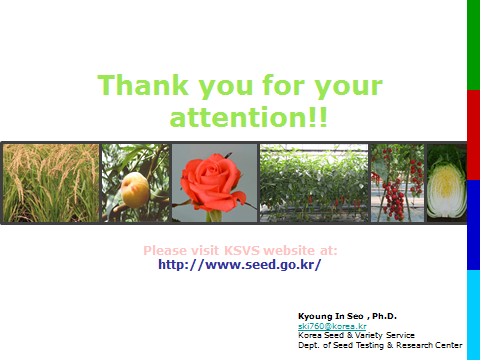 [End of annex and of document]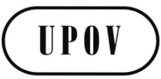 EBMT/14/16 Rev2.ORIGINAL:  EnglishDATE:  November 27, 2014INTERNATIONAL UNION FOR THE PROTECTION OF NEW VARIETIES OF PLANTS INTERNATIONAL UNION FOR THE PROTECTION OF NEW VARIETIES OF PLANTS INTERNATIONAL UNION FOR THE PROTECTION OF NEW VARIETIES OF PLANTS GenevaGenevaGeneva